STARTBEKREFTELSE VÅRLØP 2019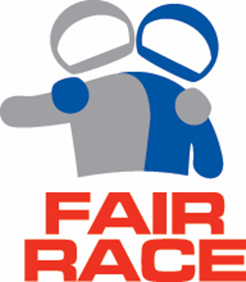 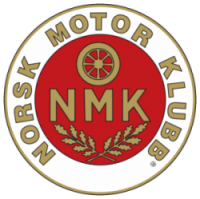 BILCROSS/CROSSCART/RALLYCROSSNMK HÅLOGALANDEvenes Motorstadion15.- 16.juniSTRØM I CAMPINGINGEN KAN KJØPES KR.100 PR.DØGN KR.200 FOR HELE HELGEN.OBS…KUN LADDESTRØM OG ALLE MÅ BRUKE GODKJENT GUMMI KABEL.Vi oppfordrer til Fair Race og ønsker alle deltagere med følge, publikum og funksjonærer velkommen til en fartsfylt dag på  EVENES MOTORSTADION Se INTERNETTSIDE for mer informasjonVEDLEGG 1 DELTAGERKONTAKTProgram for Deltagerkontakt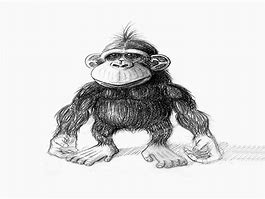 Tid og sted hvor førerkontakt kan treffesPROGRAM/ TIDSSKJEMAPROGRAM/ TIDSSKJEMAPROGRAM/ TIDSSKJEMAPROGRAM/ TIDSSKJEMA30.mai kl.23.59  13.juni kl.16.00                       14.juni kl.14.00Fredag 14.juni kl.17.30- 21.00Kl. 18.00- 21.00Lørdag 15.juni kl.08.30- 10.0009.00- 10.30Kl.11.00Kl.11.30- 12.00KL.12.15Søndag 16.juniKl. 11.00KL.12.00Offentliggjøring av løpets tilleggsregler og påmelding åpner.Påmeldingstiden for ordinær avgift avsluttesDepot åpnerSekreteriatet åpner .Administrativ innsjekk.Teknisk kontroll (på startplata)Sekreteriatet åpner. Administrativ innsjekk.Teknisk kontroll (på egen depot plass)Førermøte ( foran container, ved oppslagstavle)Trening  CK/ BC og RSCN( 1x 2 runder klassevis)Start 1.omg.Førermøte (foran container, ved oppslagstavle)Start 4. omgangOffentliggjøring av løpets tilleggsregler og påmelding åpner.Påmeldingstiden for ordinær avgift avsluttesDepot åpnerSekreteriatet åpner .Administrativ innsjekk.Teknisk kontroll (på startplata)Sekreteriatet åpner. Administrativ innsjekk.Teknisk kontroll (på egen depot plass)Førermøte ( foran container, ved oppslagstavle)Trening  CK/ BC og RSCN( 1x 2 runder klassevis)Start 1.omg.Førermøte (foran container, ved oppslagstavle)Start 4. omgangOffentliggjøring av løpets tilleggsregler og påmelding åpner.Påmeldingstiden for ordinær avgift avsluttesDepot åpnerSekreteriatet åpner .Administrativ innsjekk.Teknisk kontroll (på startplata)Sekreteriatet åpner. Administrativ innsjekk.Teknisk kontroll (på egen depot plass)Førermøte ( foran container, ved oppslagstavle)Trening  CK/ BC og RSCN( 1x 2 runder klassevis)Start 1.omg.Førermøte (foran container, ved oppslagstavle)Start 4. omgangORGANISASJON OG BESKRIVELSEORGANISASJON OG BESKRIVELSEORGANISASJON OG BESKRIVELSEORGANISASJON OG BESKRIVELSELØPET TELLER SOMLØPET TELLER SOMLØPET TELLER SOMLØPET TELLER SOMKvalifiseringsløp til NMK Mesterskap Nord 2019  BC-  junior, dame og seniorPeggy`s pokalløp BC-damerKvalifiseringsløp til NMK Mesterskap Nord 2019  BC-  junior, dame og seniorPeggy`s pokalløp BC-damerKvalifiseringsløp til NMK Mesterskap Nord 2019  BC-  junior, dame og seniorPeggy`s pokalløp BC-damerKvalifiseringsløp til NMK Mesterskap Nord 2019  BC-  junior, dame og seniorPeggy`s pokalløp BC-damer2.2.BESKRIVELSE AV LØPETBESKRIVELSE AV LØPETBESKRIVELSE AV LØPETLøpet arrangeres i samsvar med Det Internasjonale Sportsreglementet (ISR), Det Nasjonale Sportsreglementet (Generelle Bestemmelser). samt disse tilleggsregler. Løpet arrangeres i samsvar med Det Internasjonale Sportsreglementet (ISR), Det Nasjonale Sportsreglementet (Generelle Bestemmelser). samt disse tilleggsregler. Løpet arrangeres i samsvar med Det Internasjonale Sportsreglementet (ISR), Det Nasjonale Sportsreglementet (Generelle Bestemmelser). samt disse tilleggsregler. Løpet arrangeres i samsvar med Det Internasjonale Sportsreglementet (ISR), Det Nasjonale Sportsreglementet (Generelle Bestemmelser). samt disse tilleggsregler. 2.3.ARRANGØR OG ARRANGØRLISENS ARRANGØR OG ARRANGØRLISENS ARRANGØR OG ARRANGØRLISENS ArrangørNMk HÅLOGALANDNMk HÅLOGALANDNMk HÅLOGALANDArrangørlisens nr.ARBH .19.09258/ ARCK.19.07750ARBH .19.09258/ ARCK.19.07750ARBH .19.09258/ ARCK.19.07750Arrangørens adresseEvenes MotorstadionEvenes MotorstadionEvenes MotorstadionGPS KoordinaterN 68.488 Ø 16.728N 68.488 Ø 16.728N 68.488 Ø 16.728Epostpost@nmkhalogaland.nopost@nmkhalogaland.nopost@nmkhalogaland.noTelefon/kontaktpersonSvein Olufsen tlf.94195483Svein Olufsen tlf.94195483Svein Olufsen tlf.941954832.4.SPORTSKOMITEESPORTSKOMITEESPORTSKOMITEEStyret i NMK HålogalandStyret i NMK HålogalandStyret i NMK HålogalandStyret i NMK Hålogaland2.5.2.5.OFFISIELLE FUNKSJONÆREROFFISIELLE FUNKSJONÆRERLøpslederLøpslederSvein OlufsenTlf.94195483Ass. LøpslederAss. LøpslederHenriette OlufsenLøpssekretærLøpssekretær Connie AndersenTeknisk ansvarligTeknisk ansvarligBørge RinaldoTlf.97096610Teknisk assistentTeknisk assistentDeltagerkontakt Deltagerkontakt  Arve FjellhaugJurylederJurylederKatrine KarlsenTlf.91111708JurymedlemJurymedlemInger Lise WestgaardTlf.97015861JurymedlemJurymedlemAnders AndreassenTlf.48420365ResultatserviceResultatserviceElise Caroline BergTlf.46829504SikkerhetsansvarligSikkerhetsansvarligSvein OlufsenTlf.94195483Faktadommer startFaktadommer startDaniell MidlingTlf.97717551Faktadommer tyvstartFaktadommer tyvstartDaniell MidlingFaktadommer alt.sporFaktadommer alt.spor Frank TverrfjeldTlf.Faktadommer målFaktadommer mål  Inge BendiksenDepotansvarligDepotansvarligOdd RichardsenTlf.91155539Medisinsk ansvarligMedisinsk ansvarligMona RinaldoTlf.99040781MiljøansvarligMiljøansvarligOdd RichardsenAnbudsansvarligSpeakerAnbudsansvarligSpeaker Wenche MortensenFrank AndersenTlf.41224997   2.6.   2.6.OFFISIELL OPPSLAGSTAVLEOFFISIELL OPPSLAGSTAVLEPÅ VEGG TIL GRILLBUPÅ VEGG TIL GRILLBUPÅ VEGG TIL GRILLBUPÅ VEGG TIL GRILLBU2.7.2.7.BESKRIVELSE AV BANENBESKRIVELSE AV BANENStedStedEvenes MotorstadionEvenes MotorstadionLengdeLengde875875StartlengdeStartlengde200200Maksimum banebreddeMaksimum banebredde1212Minimum banebreddeMinimum banebreddeUnderlagUnderlag54 % Grus/ 46 % asfalt54 % Grus/ 46 % asfalt3.3.PÅMELDING – STARTAVGIFTPÅMELDING – STARTAVGIFT3.1.3.1.PÅMELDING PÅMELDING På melding ihht.generelle bestemmelser art.3.8.19 og § 603.4.5Elektronisk via klubbens hjemmesider www.nmkhalogaland.noPå melding ihht.generelle bestemmelser art.3.8.19 og § 603.4.5Elektronisk via klubbens hjemmesider www.nmkhalogaland.noPå melding ihht.generelle bestemmelser art.3.8.19 og § 603.4.5Elektronisk via klubbens hjemmesider www.nmkhalogaland.noPå melding ihht.generelle bestemmelser art.3.8.19 og § 603.4.5Elektronisk via klubbens hjemmesider www.nmkhalogaland.no3.2.3.2.STARTAVGIFTSTARTAVGIFTStartavgiftBC jr.                                                          Kr.250BC dame/ senior/ veteran                     Kr.5002 i samme bil:BC jr. og dame/ senior/ veteran           Kr.600BC dame og senior/ veteran                 Kr.7003 i samme bil :                                         Kr. 850CK mini/ 85 cc                                         Kr. 100CK 125 cc                                                 Kr. 250CK 250/ 650 cc                                        Kr. 500RC SCN 2 WD             Kr.600,-Om deltaker melder seg på etter at påmeldingsfristen er avsluttet, kommer ett etter påmeldingsgebyr kr.100 som tillegg uansett klasse.StartavgiftBC jr.                                                          Kr.250BC dame/ senior/ veteran                     Kr.5002 i samme bil:BC jr. og dame/ senior/ veteran           Kr.600BC dame og senior/ veteran                 Kr.7003 i samme bil :                                         Kr. 850CK mini/ 85 cc                                         Kr. 100CK 125 cc                                                 Kr. 250CK 250/ 650 cc                                        Kr. 500RC SCN 2 WD             Kr.600,-Om deltaker melder seg på etter at påmeldingsfristen er avsluttet, kommer ett etter påmeldingsgebyr kr.100 som tillegg uansett klasse.StartavgiftBC jr.                                                          Kr.250BC dame/ senior/ veteran                     Kr.5002 i samme bil:BC jr. og dame/ senior/ veteran           Kr.600BC dame og senior/ veteran                 Kr.7003 i samme bil :                                         Kr. 850CK mini/ 85 cc                                         Kr. 100CK 125 cc                                                 Kr. 250CK 250/ 650 cc                                        Kr. 500RC SCN 2 WD             Kr.600,-Om deltaker melder seg på etter at påmeldingsfristen er avsluttet, kommer ett etter påmeldingsgebyr kr.100 som tillegg uansett klasse.StartavgiftBC jr.                                                          Kr.250BC dame/ senior/ veteran                     Kr.5002 i samme bil:BC jr. og dame/ senior/ veteran           Kr.600BC dame og senior/ veteran                 Kr.7003 i samme bil :                                         Kr. 850CK mini/ 85 cc                                         Kr. 100CK 125 cc                                                 Kr. 250CK 250/ 650 cc                                        Kr. 500RC SCN 2 WD             Kr.600,-Om deltaker melder seg på etter at påmeldingsfristen er avsluttet, kommer ett etter påmeldingsgebyr kr.100 som tillegg uansett klasse.3.3.3.3.AVBUDAVBUDAvbud 
Avbud skal skje innen 15.juni kl. 10.00, først på telefon , men må bekreftes skriftlig Til: epost: post@nmkhalogaland.no. Generelle bestemmelser Art. 3.8 og 3.10. Manglende avbud vil bli rapportert til NBF.Avbud 
Avbud skal skje innen 15.juni kl. 10.00, først på telefon , men må bekreftes skriftlig Til: epost: post@nmkhalogaland.no. Generelle bestemmelser Art. 3.8 og 3.10. Manglende avbud vil bli rapportert til NBF.Avbud 
Avbud skal skje innen 15.juni kl. 10.00, først på telefon , men må bekreftes skriftlig Til: epost: post@nmkhalogaland.no. Generelle bestemmelser Art. 3.8 og 3.10. Manglende avbud vil bli rapportert til NBF.Avbud 
Avbud skal skje innen 15.juni kl. 10.00, først på telefon , men må bekreftes skriftlig Til: epost: post@nmkhalogaland.no. Generelle bestemmelser Art. 3.8 og 3.10. Manglende avbud vil bli rapportert til NBF.3.43.4KLASSER – DELTAGEREKLASSER – DELTAGEREKlasser:  BC junior/ dame/ senior/ veteran                CK mini/ 85/ 125/ 250/ 650 cc                RC SCN 2 WD u/2400 cc og o/ 2400 ccKlasser:  BC junior/ dame/ senior/ veteran                CK mini/ 85/ 125/ 250/ 650 cc                RC SCN 2 WD u/2400 cc og o/ 2400 ccKlasser:  BC junior/ dame/ senior/ veteran                CK mini/ 85/ 125/ 250/ 650 cc                RC SCN 2 WD u/2400 cc og o/ 2400 ccKlasser:  BC junior/ dame/ senior/ veteran                CK mini/ 85/ 125/ 250/ 650 cc                RC SCN 2 WD u/2400 cc og o/ 2400 cc3.53.5UTSETTELSE ELLER AVLYSNINGUTSETTELSE ELLER AVLYSNINGVed mindre enn 25 deltakere vil arrangementet kunne bli avlyst. I henhold til NSR generelle bestemmelser pkt 2.1.6 Info vedrørende dette vil bli formidlet på våre nettsider. Dersom løpet avbrytes av årsaker som arrangøren ikke har ansvar for blir ikke startavgiften tilbakebetalt.Ved mindre enn 25 deltakere vil arrangementet kunne bli avlyst. I henhold til NSR generelle bestemmelser pkt 2.1.6 Info vedrørende dette vil bli formidlet på våre nettsider. Dersom løpet avbrytes av årsaker som arrangøren ikke har ansvar for blir ikke startavgiften tilbakebetalt.Ved mindre enn 25 deltakere vil arrangementet kunne bli avlyst. I henhold til NSR generelle bestemmelser pkt 2.1.6 Info vedrørende dette vil bli formidlet på våre nettsider. Dersom løpet avbrytes av årsaker som arrangøren ikke har ansvar for blir ikke startavgiften tilbakebetalt.Ved mindre enn 25 deltakere vil arrangementet kunne bli avlyst. I henhold til NSR generelle bestemmelser pkt 2.1.6 Info vedrørende dette vil bli formidlet på våre nettsider. Dersom løpet avbrytes av årsaker som arrangøren ikke har ansvar for blir ikke startavgiften tilbakebetalt.4.4.INNSJEKK OG TEKNISK KONTROLLINNSJEKK OG TEKNISK KONTROLL4.1.4.1.ADMINISTRATIV INNSJEKKADMINISTRATIV INNSJEKKSekreteriatet 2.etg over container Ihht § 231Administrativ innsjekk må være utført før teknisk kontroll. Fører må personlig møte til innsjekk. Sekreteriatet 2.etg over container Ihht § 231Administrativ innsjekk må være utført før teknisk kontroll. Fører må personlig møte til innsjekk. Sekreteriatet 2.etg over container Ihht § 231Administrativ innsjekk må være utført før teknisk kontroll. Fører må personlig møte til innsjekk. Sekreteriatet 2.etg over container Ihht § 231Administrativ innsjekk må være utført før teknisk kontroll. Fører må personlig møte til innsjekk. 4.1.1.4.1.1.DOKUMENTER SOM MÅ FREMVISES VED ADMINISTRATIV INNSJEKKDOKUMENTER SOM MÅ FREMVISES VED ADMINISTRATIV INNSJEKKFørerlisensKlubbmedlemskapVognlisensTollpapirer for biler med vognlisens utstedt i land utenfor NorgeEventuelt reklamelisensAlle lisenser skal være i henhold til Generelle BestemmelserFørerlisensKlubbmedlemskapVognlisensTollpapirer for biler med vognlisens utstedt i land utenfor NorgeEventuelt reklamelisensAlle lisenser skal være i henhold til Generelle BestemmelserFørerlisensKlubbmedlemskapVognlisensTollpapirer for biler med vognlisens utstedt i land utenfor NorgeEventuelt reklamelisensAlle lisenser skal være i henhold til Generelle BestemmelserFørerlisensKlubbmedlemskapVognlisensTollpapirer for biler med vognlisens utstedt i land utenfor NorgeEventuelt reklamelisensAlle lisenser skal være i henhold til Generelle Bestemmelser4.2.4.2.TEKNISK KONTROLLTEKNISK KONTROLLPå egen depot plass , se tidsskjema.Alle biler som skal delta i løpet må fremvises for teknisk kontroll. (Kun fører og en mekaniker har adgang til området for teknisk kontroll.) På egen depot plass , se tidsskjema.Alle biler som skal delta i løpet må fremvises for teknisk kontroll. (Kun fører og en mekaniker har adgang til området for teknisk kontroll.) På egen depot plass , se tidsskjema.Alle biler som skal delta i løpet må fremvises for teknisk kontroll. (Kun fører og en mekaniker har adgang til området for teknisk kontroll.) På egen depot plass , se tidsskjema.Alle biler som skal delta i løpet må fremvises for teknisk kontroll. (Kun fører og en mekaniker har adgang til området for teknisk kontroll.) 4.2.1.4.2.1.STARTNUMMERSTARTNUMMERStartnummer utdeles i innsjekk og skal være påført bilen før teknisk kontroll. Startnummer skal plasseres på begge sider av BC/ RC SCN /CKFjerning av startnummer eller tildekning av bil før anbudsrunden er forbudt.Startnummer utdeles i innsjekk og skal være påført bilen før teknisk kontroll. Startnummer skal plasseres på begge sider av BC/ RC SCN /CKFjerning av startnummer eller tildekning av bil før anbudsrunden er forbudt.Startnummer utdeles i innsjekk og skal være påført bilen før teknisk kontroll. Startnummer skal plasseres på begge sider av BC/ RC SCN /CKFjerning av startnummer eller tildekning av bil før anbudsrunden er forbudt.Startnummer utdeles i innsjekk og skal være påført bilen før teknisk kontroll. Startnummer skal plasseres på begge sider av BC/ RC SCN /CKFjerning av startnummer eller tildekning av bil før anbudsrunden er forbudt.4.2.2.4.2.2.PERSONLIG UTRUSTNINGPERSONLIG UTRUSTNINGI henhold til § 304. Personlig utrustning skal fremvises på teknisk kontroll. Brannslukker skal også medbringes, husk å påføre lisensnummer på denne. I henhold til § 304. Personlig utrustning skal fremvises på teknisk kontroll. Brannslukker skal også medbringes, husk å påføre lisensnummer på denne. I henhold til § 304. Personlig utrustning skal fremvises på teknisk kontroll. Brannslukker skal også medbringes, husk å påføre lisensnummer på denne. I henhold til § 304. Personlig utrustning skal fremvises på teknisk kontroll. Brannslukker skal også medbringes, husk å påføre lisensnummer på denne. 4.2.3.4.2.3.DRIVSTOFFDRIVSTOFFVanlig handelsvare, se for øvrig § 307 pkt. QVanlig handelsvare, se for øvrig § 307 pkt. QVanlig handelsvare, se for øvrig § 307 pkt. QVanlig handelsvare, se for øvrig § 307 pkt. Q4.2.4.4.2.4.STØYBEGRENSNINGSTØYBEGRENSNINGI henhold til § 307 pkt. B. Støymåling må også påregnes på banen. Om eksosanlegg blir defekt skal dette repareres innen neste omgang. I henhold til § 307 pkt. B. Støymåling må også påregnes på banen. Om eksosanlegg blir defekt skal dette repareres innen neste omgang. I henhold til § 307 pkt. B. Støymåling må også påregnes på banen. Om eksosanlegg blir defekt skal dette repareres innen neste omgang. I henhold til § 307 pkt. B. Støymåling må også påregnes på banen. Om eksosanlegg blir defekt skal dette repareres innen neste omgang. 4.2.5.4.2.5.DEKKDEKKI henhold til særreglement for klassene.I henhold til særreglement for klassene.I henhold til særreglement for klassene.I henhold til særreglement for klassene.4.2.6.4.2.6.BYTTING AV KOMPONENTERBYTTING AV KOMPONENTERVed bytting av komplett motor og/eller girkasse under arrangementet SKAL teknisk kontrollør informeres før dette utføres, ellers er reparasjon fritt. Ved bytting av komplett motor og/eller girkasse under arrangementet SKAL teknisk kontrollør informeres før dette utføres, ellers er reparasjon fritt. Ved bytting av komplett motor og/eller girkasse under arrangementet SKAL teknisk kontrollør informeres før dette utføres, ellers er reparasjon fritt. Ved bytting av komplett motor og/eller girkasse under arrangementet SKAL teknisk kontrollør informeres før dette utføres, ellers er reparasjon fritt. 4.2.7.4.2.7.TA UT BIL AV DEPOTTA UT BIL AV DEPOTDeltagende biler etter teknisk kontroll kan kun tas ut av depot etter avtale med teknisk kontrollør. Deltagende biler etter teknisk kontroll kan kun tas ut av depot etter avtale med teknisk kontrollør. Deltagende biler etter teknisk kontroll kan kun tas ut av depot etter avtale med teknisk kontrollør. Deltagende biler etter teknisk kontroll kan kun tas ut av depot etter avtale med teknisk kontrollør. 5.5.GJENNOMFØRING AV LØPETGJENNOMFØRING AV LØPET5.1.5.1.TRENINGTRENINGTid  og hvordan : 15.juni kl.11.30- 12.00 CK/BC – junior og RSCN- 1 X 2 runder klassevis Tid  og hvordan : 15.juni kl.11.30- 12.00 CK/BC – junior og RSCN- 1 X 2 runder klassevis Tid  og hvordan : 15.juni kl.11.30- 12.00 CK/BC – junior og RSCN- 1 X 2 runder klassevis Tid  og hvordan : 15.juni kl.11.30- 12.00 CK/BC – junior og RSCN- 1 X 2 runder klassevis 5.2.5.2.FØRERMØTEFØRERMØTETid og sted :  15.juni kl.11.00                         16.juni kl.11.00Foran container Alle førere plikter å delta på førermøte.  Ved uteblivelse blir vedkommende rapportert til juryen. Tid og sted :  15.juni kl.11.00                         16.juni kl.11.00Foran container Alle førere plikter å delta på førermøte.  Ved uteblivelse blir vedkommende rapportert til juryen. Tid og sted :  15.juni kl.11.00                         16.juni kl.11.00Foran container Alle førere plikter å delta på førermøte.  Ved uteblivelse blir vedkommende rapportert til juryen. Tid og sted :  15.juni kl.11.00                         16.juni kl.11.00Foran container Alle førere plikter å delta på førermøte.  Ved uteblivelse blir vedkommende rapportert til juryen. 5.3.5.3.DOPING- OG ALKOHOLKONTROLL (§100 OG §101)DOPING- OG ALKOHOLKONTROLL (§100 OG §101)Ved en eventuell kontroll blir dette informert om på førermøtet, samt at det henges opp informasjon om dette på den offisielle oppslagstavla. Alle må medbringe legitimasjon på førermøte. Ved en eventuell kontroll blir dette informert om på førermøtet, samt at det henges opp informasjon om dette på den offisielle oppslagstavla. Alle må medbringe legitimasjon på førermøte. Ved en eventuell kontroll blir dette informert om på førermøtet, samt at det henges opp informasjon om dette på den offisielle oppslagstavla. Alle må medbringe legitimasjon på førermøte. Ved en eventuell kontroll blir dette informert om på førermøtet, samt at det henges opp informasjon om dette på den offisielle oppslagstavla. Alle må medbringe legitimasjon på førermøte. 5.4.5.4.STARTREKKEFØLGESTARTREKKEFØLGEStartrekkefølge klassene:  Blir opplyst på førermøteStartrekkefølge klassene:  Blir opplyst på førermøteStartrekkefølge klassene:  Blir opplyst på førermøteStartrekkefølge klassene:  Blir opplyst på førermøte5.5.5.5.STARTSTARTAlle klasser ihht §603 pkt.2.12. Stående rødt når starter tar feltet under kommando.
Det vises 5 sek. Skilt
Grønt lys tennes…starten går.Ved strømbrudd benyttes norsk vimpel. Alle klasser ihht §603 pkt.2.12. Stående rødt når starter tar feltet under kommando.
Det vises 5 sek. Skilt
Grønt lys tennes…starten går.Ved strømbrudd benyttes norsk vimpel. Alle klasser ihht §603 pkt.2.12. Stående rødt når starter tar feltet under kommando.
Det vises 5 sek. Skilt
Grønt lys tennes…starten går.Ved strømbrudd benyttes norsk vimpel. Alle klasser ihht §603 pkt.2.12. Stående rødt når starter tar feltet under kommando.
Det vises 5 sek. Skilt
Grønt lys tennes…starten går.Ved strømbrudd benyttes norsk vimpel. 5.6.5.6.TYVSTARTTYVSTARTVed tyvstart  følges $603 6.2.2 Tyvstart nr 1 medfører 2 x alternativspor for den som forårsaket den og hele feltet får advarsel. Tyvstart nr 2 uansett fører medfører utelukkelse fra heat og finale og plasseres sist.Ved tyvstart  følges $603 6.2.2 Tyvstart nr 1 medfører 2 x alternativspor for den som forårsaket den og hele feltet får advarsel. Tyvstart nr 2 uansett fører medfører utelukkelse fra heat og finale og plasseres sist.Ved tyvstart  følges $603 6.2.2 Tyvstart nr 1 medfører 2 x alternativspor for den som forårsaket den og hele feltet får advarsel. Tyvstart nr 2 uansett fører medfører utelukkelse fra heat og finale og plasseres sist.Ved tyvstart  følges $603 6.2.2 Tyvstart nr 1 medfører 2 x alternativspor for den som forårsaket den og hele feltet får advarsel. Tyvstart nr 2 uansett fører medfører utelukkelse fra heat og finale og plasseres sist.5.7.5.7.RØDT OG GULT FLAGGRØDT OG GULT FLAGGDet vil bli benyttet rødt og gult flagg på postene.Ved rødt flagg skal alle deltakerne umiddelbart avslutte konkurransen og kjøre tilbake til startplaten. Ingen gjennomkjøring i depot.Ved taking der man lander på alle fire hjul, skal deltakeren straks avslutte løpet og møte opp til legesjekk.Det vil bli benyttet rødt og gult flagg på postene.Ved rødt flagg skal alle deltakerne umiddelbart avslutte konkurransen og kjøre tilbake til startplaten. Ingen gjennomkjøring i depot.Ved taking der man lander på alle fire hjul, skal deltakeren straks avslutte løpet og møte opp til legesjekk.Det vil bli benyttet rødt og gult flagg på postene.Ved rødt flagg skal alle deltakerne umiddelbart avslutte konkurransen og kjøre tilbake til startplaten. Ingen gjennomkjøring i depot.Ved taking der man lander på alle fire hjul, skal deltakeren straks avslutte løpet og møte opp til legesjekk.Det vil bli benyttet rødt og gult flagg på postene.Ved rødt flagg skal alle deltakerne umiddelbart avslutte konkurransen og kjøre tilbake til startplaten. Ingen gjennomkjøring i depot.Ved taking der man lander på alle fire hjul, skal deltakeren straks avslutte løpet og møte opp til legesjekk.5.8.5.8.RENGJØRING AV DEKKRENGJØRING AV DEKKINGEN avspinning /rengjøring av dekk før start. Ignorering av denne regel kan medføre utelukkelse fra heatet. INGEN avspinning /rengjøring av dekk før start. Ignorering av denne regel kan medføre utelukkelse fra heatet. INGEN avspinning /rengjøring av dekk før start. Ignorering av denne regel kan medføre utelukkelse fra heatet. INGEN avspinning /rengjøring av dekk før start. Ignorering av denne regel kan medføre utelukkelse fra heatet. 5.9.5.9.INNLEDENDE OMGANGERINNLEDENDE OMGANGERGjennomføring ihht. Generelle bestemmelser § 603 pkt.6.2 dette gjelder også for CKDet kjøres med inntil 5 biler i innledende omganger. Lørdag 3 innledende omganger a 3 runder.Søndag 2 innledende omganger a 3 runderCK 85 og CK 125 kjøres sammen i innledende omgangerAlternativspor skal benyttes i henhold til § 603 pkt. 6.3. Det kjøres etter følgende poengskala 10-7-5-3-2-1.  ( 10-7-5-3-2-1)Det er førers ansvar å komme frem til startoppstilling i tide. Startrekkefølge trekkes elektronisk, og startspor settes etter denne listen.BYTTING AV HEAT..KUN HELE HEAT..DETTE MÅ TAES GJENNOM DELTAKERKONTAKT OG ALLE I HEATET MÅ VÆRE ENIG.Gjennomføring ihht. Generelle bestemmelser § 603 pkt.6.2 dette gjelder også for CKDet kjøres med inntil 5 biler i innledende omganger. Lørdag 3 innledende omganger a 3 runder.Søndag 2 innledende omganger a 3 runderCK 85 og CK 125 kjøres sammen i innledende omgangerAlternativspor skal benyttes i henhold til § 603 pkt. 6.3. Det kjøres etter følgende poengskala 10-7-5-3-2-1.  ( 10-7-5-3-2-1)Det er førers ansvar å komme frem til startoppstilling i tide. Startrekkefølge trekkes elektronisk, og startspor settes etter denne listen.BYTTING AV HEAT..KUN HELE HEAT..DETTE MÅ TAES GJENNOM DELTAKERKONTAKT OG ALLE I HEATET MÅ VÆRE ENIG.Gjennomføring ihht. Generelle bestemmelser § 603 pkt.6.2 dette gjelder også for CKDet kjøres med inntil 5 biler i innledende omganger. Lørdag 3 innledende omganger a 3 runder.Søndag 2 innledende omganger a 3 runderCK 85 og CK 125 kjøres sammen i innledende omgangerAlternativspor skal benyttes i henhold til § 603 pkt. 6.3. Det kjøres etter følgende poengskala 10-7-5-3-2-1.  ( 10-7-5-3-2-1)Det er førers ansvar å komme frem til startoppstilling i tide. Startrekkefølge trekkes elektronisk, og startspor settes etter denne listen.BYTTING AV HEAT..KUN HELE HEAT..DETTE MÅ TAES GJENNOM DELTAKERKONTAKT OG ALLE I HEATET MÅ VÆRE ENIG.Gjennomføring ihht. Generelle bestemmelser § 603 pkt.6.2 dette gjelder også for CKDet kjøres med inntil 5 biler i innledende omganger. Lørdag 3 innledende omganger a 3 runder.Søndag 2 innledende omganger a 3 runderCK 85 og CK 125 kjøres sammen i innledende omgangerAlternativspor skal benyttes i henhold til § 603 pkt. 6.3. Det kjøres etter følgende poengskala 10-7-5-3-2-1.  ( 10-7-5-3-2-1)Det er førers ansvar å komme frem til startoppstilling i tide. Startrekkefølge trekkes elektronisk, og startspor settes etter denne listen.BYTTING AV HEAT..KUN HELE HEAT..DETTE MÅ TAES GJENNOM DELTAKERKONTAKT OG ALLE I HEATET MÅ VÆRE ENIG.5.10.5.10.FINALERFINALERKvalifisering til finaler, gjennomføres etter 6.2.3. Finaler gjennomføres etter § 603 6.2.4.
Finaler kjøres med 6 biler a 5 runder. Alternativspor skal benyttes i henhold til § 603 pkt. 6.3. 
De 2 beste i finale rykker opp til neste finale. 
Rekkefølge: Opplyses på førermøtet
BC junior: A- B (min 14 deltakere for B- finale)BC- damer: A- B (min 14 deltakere for B- finaleBC- Senior: A- B- C (min 20 deltakere for C- finale)BC_ veteran : ACK 85/125 cc Kjøres sammen i A- finale, men premieres klassevis.CK 250/ 650cc kjøres sammen i A- finale, men premieres klassevis.RSCN: A-finale klassevis.CK- mini får kjøre oppvisningsheat i finaler(3 runder)Kvalifisering til finaler, gjennomføres etter 6.2.3. Finaler gjennomføres etter § 603 6.2.4.
Finaler kjøres med 6 biler a 5 runder. Alternativspor skal benyttes i henhold til § 603 pkt. 6.3. 
De 2 beste i finale rykker opp til neste finale. 
Rekkefølge: Opplyses på førermøtet
BC junior: A- B (min 14 deltakere for B- finale)BC- damer: A- B (min 14 deltakere for B- finaleBC- Senior: A- B- C (min 20 deltakere for C- finale)BC_ veteran : ACK 85/125 cc Kjøres sammen i A- finale, men premieres klassevis.CK 250/ 650cc kjøres sammen i A- finale, men premieres klassevis.RSCN: A-finale klassevis.CK- mini får kjøre oppvisningsheat i finaler(3 runder)Kvalifisering til finaler, gjennomføres etter 6.2.3. Finaler gjennomføres etter § 603 6.2.4.
Finaler kjøres med 6 biler a 5 runder. Alternativspor skal benyttes i henhold til § 603 pkt. 6.3. 
De 2 beste i finale rykker opp til neste finale. 
Rekkefølge: Opplyses på førermøtet
BC junior: A- B (min 14 deltakere for B- finale)BC- damer: A- B (min 14 deltakere for B- finaleBC- Senior: A- B- C (min 20 deltakere for C- finale)BC_ veteran : ACK 85/125 cc Kjøres sammen i A- finale, men premieres klassevis.CK 250/ 650cc kjøres sammen i A- finale, men premieres klassevis.RSCN: A-finale klassevis.CK- mini får kjøre oppvisningsheat i finaler(3 runder)Kvalifisering til finaler, gjennomføres etter 6.2.3. Finaler gjennomføres etter § 603 6.2.4.
Finaler kjøres med 6 biler a 5 runder. Alternativspor skal benyttes i henhold til § 603 pkt. 6.3. 
De 2 beste i finale rykker opp til neste finale. 
Rekkefølge: Opplyses på førermøtet
BC junior: A- B (min 14 deltakere for B- finale)BC- damer: A- B (min 14 deltakere for B- finaleBC- Senior: A- B- C (min 20 deltakere for C- finale)BC_ veteran : ACK 85/125 cc Kjøres sammen i A- finale, men premieres klassevis.CK 250/ 650cc kjøres sammen i A- finale, men premieres klassevis.RSCN: A-finale klassevis.CK- mini får kjøre oppvisningsheat i finaler(3 runder)Resultatlister kunngjøres på offisiell oppslagstavle etter hver omgang og etter finale slutt. 
Eventuelle jurymeldinger kunngjøres også her.Resultatlister kunngjøres på offisiell oppslagstavle etter hver omgang og etter finale slutt. 
Eventuelle jurymeldinger kunngjøres også her.Resultatlister kunngjøres på offisiell oppslagstavle etter hver omgang og etter finale slutt. 
Eventuelle jurymeldinger kunngjøres også her.Resultatlister kunngjøres på offisiell oppslagstavle etter hver omgang og etter finale slutt. 
Eventuelle jurymeldinger kunngjøres også her.6.6.PARC FERMÈ– PROTESTERPARC FERMÈ– PROTESTER6.1.6.1.PARC FERMÈPARC FERMÈEtter målgang i siste finale er alle biler under Parc Ferme bestemmelser. Kjøring til egen depotplass skal skje i gangfart. All form form for justering, kontroll, reparasjon (endre eller fjerne noe) eller tilsvarende er forbudt til etter anbud er avsluttet for gjeldende bil. Se §603 pkt. 11.  Etter målgang i siste finale er alle biler under Parc Ferme bestemmelser. Kjøring til egen depotplass skal skje i gangfart. All form form for justering, kontroll, reparasjon (endre eller fjerne noe) eller tilsvarende er forbudt til etter anbud er avsluttet for gjeldende bil. Se §603 pkt. 11.  Etter målgang i siste finale er alle biler under Parc Ferme bestemmelser. Kjøring til egen depotplass skal skje i gangfart. All form form for justering, kontroll, reparasjon (endre eller fjerne noe) eller tilsvarende er forbudt til etter anbud er avsluttet for gjeldende bil. Se §603 pkt. 11.  Etter målgang i siste finale er alle biler under Parc Ferme bestemmelser. Kjøring til egen depotplass skal skje i gangfart. All form form for justering, kontroll, reparasjon (endre eller fjerne noe) eller tilsvarende er forbudt til etter anbud er avsluttet for gjeldende bil. Se §603 pkt. 11.  6.2.6.2.PROTESTERPROTESTERAlle protester vil bli behandlet i henhold til Generelle bestemmelser. Protest må skriftlig leveres til løpsleder, eller hvis dette ikke er mulig til juryen sammen med protestgebyr på NOK 2000,-
Depositum for teknisk protest er NOK 5000,- (I tillegg til protestgebyr). Alle protester vil bli behandlet i henhold til Generelle bestemmelser. Protest må skriftlig leveres til løpsleder, eller hvis dette ikke er mulig til juryen sammen med protestgebyr på NOK 2000,-
Depositum for teknisk protest er NOK 5000,- (I tillegg til protestgebyr). Alle protester vil bli behandlet i henhold til Generelle bestemmelser. Protest må skriftlig leveres til løpsleder, eller hvis dette ikke er mulig til juryen sammen med protestgebyr på NOK 2000,-
Depositum for teknisk protest er NOK 5000,- (I tillegg til protestgebyr). Alle protester vil bli behandlet i henhold til Generelle bestemmelser. Protest må skriftlig leveres til løpsleder, eller hvis dette ikke er mulig til juryen sammen med protestgebyr på NOK 2000,-
Depositum for teknisk protest er NOK 5000,- (I tillegg til protestgebyr). 6.3.6.3.APPELLERAPPELLERAlle deltagere har rett til å appellere. Informasjon om appell må gir skriftlig til juryen sammen med NOK 10 000,- senest en time etter beslutning fra juryen er offentliggjort på den offisielle oppslagstavla. Fullstendig skriftlig appell må være NBF i hende senest 96 timer etter at den skriftlige informasjonen er mottatt av juryen. Alle deltagere har rett til å appellere. Informasjon om appell må gir skriftlig til juryen sammen med NOK 10 000,- senest en time etter beslutning fra juryen er offentliggjort på den offisielle oppslagstavla. Fullstendig skriftlig appell må være NBF i hende senest 96 timer etter at den skriftlige informasjonen er mottatt av juryen. Alle deltagere har rett til å appellere. Informasjon om appell må gir skriftlig til juryen sammen med NOK 10 000,- senest en time etter beslutning fra juryen er offentliggjort på den offisielle oppslagstavla. Fullstendig skriftlig appell må være NBF i hende senest 96 timer etter at den skriftlige informasjonen er mottatt av juryen. Alle deltagere har rett til å appellere. Informasjon om appell må gir skriftlig til juryen sammen med NOK 10 000,- senest en time etter beslutning fra juryen er offentliggjort på den offisielle oppslagstavla. Fullstendig skriftlig appell må være NBF i hende senest 96 timer etter at den skriftlige informasjonen er mottatt av juryen. 7.7.PREMIERINGPREMIERINGPremie til alle A- finale deltakere i alle klasser.CK- mini får en oppmerksomhet.Premie til alle A- finale deltakere i alle klasser.CK- mini får en oppmerksomhet.Premie til alle A- finale deltakere i alle klasser.CK- mini får en oppmerksomhet.Premie til alle A- finale deltakere i alle klasser.CK- mini får en oppmerksomhet.8.8.ANNEN INFORMASJONANNEN INFORMASJON8.18.1DEPOT – HENGER PARKERINGDEPOT – HENGER PARKERINGPlassering av løpsbil og trekkvogn i depoetPlassering av løpsbil og trekkvogn i depoetIngen personbiler/ bobiler i depotEventuelle busser i depot må avtales med depot ansvarlig.Ingen personbiler/ bobiler i depotEventuelle busser i depot må avtales med depot ansvarlig.HengerparkeringHengerparkeringBak grendehusBak grendehusAnnetAnnetEks.: Det skal være ro i depoet fra kl. 23.00-07-00. Det er ikke tillatt med åpen ild i depoet. Vi anmoder alle om å ikke benytte engangsgriller på vårt område. Eks.: Det skal være ro i depoet fra kl. 23.00-07-00. Det er ikke tillatt med åpen ild i depoet. Vi anmoder alle om å ikke benytte engangsgriller på vårt område. 8.2.8.2.BRANNSLUKKERBRANNSLUKKERHver deltager må ha godkjent brannslukker (det vil si i løpet av siste 12 mnd) på minimum 6 kg tilgjengelig på egen depotplass.Hver deltager må ha godkjent brannslukker (det vil si i løpet av siste 12 mnd) på minimum 6 kg tilgjengelig på egen depotplass.Hver deltager må ha godkjent brannslukker (det vil si i løpet av siste 12 mnd) på minimum 6 kg tilgjengelig på egen depotplass.Hver deltager må ha godkjent brannslukker (det vil si i løpet av siste 12 mnd) på minimum 6 kg tilgjengelig på egen depotplass.8.3.8.3.MILJØMILJØMiljøstasjonMiljøstasjonI enden av depot/ rett ved nedkjøring til startplateI enden av depot/ rett ved nedkjøring til startplateDeltagers ansvar vedrørende miljøDeltagers ansvar vedrørende miljøAlle deltagere skal benytte tett presenning, absorberingsmatte eller tilsvarende beskyttelse under bilen på/i alle service- og depotplasser. Beskyttelsen skal være så stor at den beskytter mot utslipp mot miljøet, minimum 4 x 5 m. Et eventuelt utslipp må samles med absorberingsmiddel/miljømatte og deponeres i arrangørens miljøstasjon. Det er deltagerens ansvar å inneha nødvendige midler for å kunne utføre dette. Det vil bli utført kontroller på dette og deltagere som ikke oppfyller kravet vil bli nektet start.Restavfall samles i utdelt søppelsekk (ytterligere søppelsekker kan fås i sekretariatet) og kastets i container før avreise fra depoet. Den enkelte deltager plikter å rydde sin egen depotplass før området forlates. Alle deltagere skal benytte tett presenning, absorberingsmatte eller tilsvarende beskyttelse under bilen på/i alle service- og depotplasser. Beskyttelsen skal være så stor at den beskytter mot utslipp mot miljøet, minimum 4 x 5 m. Et eventuelt utslipp må samles med absorberingsmiddel/miljømatte og deponeres i arrangørens miljøstasjon. Det er deltagerens ansvar å inneha nødvendige midler for å kunne utføre dette. Det vil bli utført kontroller på dette og deltagere som ikke oppfyller kravet vil bli nektet start.Restavfall samles i utdelt søppelsekk (ytterligere søppelsekker kan fås i sekretariatet) og kastets i container før avreise fra depoet. Den enkelte deltager plikter å rydde sin egen depotplass før området forlates. 8.4.8.4.ADGANGSBILLETTERADGANGSBILLETTERDeltagerbilletterDeltagerbilletter
Hver deltager får utdelt 1 billett ved innsjekk. Fører treng ikke billett. Billett skal festes synlig rundt håndleddet og fremvises på forespørsel fra våre funksjonærer. Det vil være adgangskontroll gjennom hele arrangementet. Personer som ikke bærer billettarmbånd vil kunne bli bortvist fra arrangementet. 
Hver deltager får utdelt 1 billett ved innsjekk. Fører treng ikke billett. Billett skal festes synlig rundt håndleddet og fremvises på forespørsel fra våre funksjonærer. Det vil være adgangskontroll gjennom hele arrangementet. Personer som ikke bærer billettarmbånd vil kunne bli bortvist fra arrangementet. 8.5.8.5.REKLAMERETTREKLAMERETTFrikjøp Frikjøp Arrangøren forbeholder seg retten til å sette reklame på løpsbilene i henhold til Generelle Bestemmelser § 301 pkt. 3. Frikjøp kr.5000,-Arrangøren forbeholder seg retten til å sette reklame på løpsbilene i henhold til Generelle Bestemmelser § 301 pkt. 3. Frikjøp kr.5000,-8.6.8.6.ANBUDANBUDAnbudAnbudAnbud skjer ved luker merket med anbud i eget område i depoet. Anbudskonvolutter kjøpes i kioskene/sekretariat.Anbud skjer ved luker merket med anbud i eget område i depoet. Anbudskonvolutter kjøpes i kioskene/sekretariat.Biler på anbudBiler på anbudAlle biler som er godkjent på innsjekk og teknisk kontroll er på anbudAlle biler som er godkjent på innsjekk og teknisk kontroll er på anbud